   8. žákovské vystoupení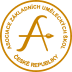 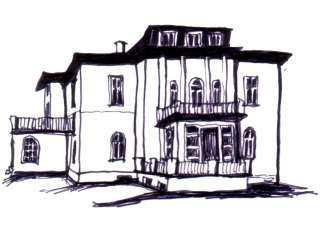         26. 2. 2019 v 18:00         ZUŠ A. M. Buxton, Úpice1.M. Bartošová: Pohádka o řepěSborečekEva Slaninová2.J. Clarke: Pochod anonym: Stará německá píseňMatěj Hofman- trubka (2. / I.)Jan Hofman3. V. Provazníková: Slon Eliška Rychlíková- zpěv (1. /I.)Iveta Aman4.W. Gillock: PotůčekŠimon Zelinka- klavír (2. / I.)Eva Slaninová5.B. Martinů: KvočnaAndrea Viková- zpěv (1. / I.)Iveta Aman6.M. Hannickel: Shadows Of the PastMichal Kuba- lesní roh (2. / I.)Jan Hofman7.B. Sedláček: Pásla ovečky, Tancuj, tancujVěra Nývltová- klavír  čtyřručně (6. / I.)Kateřina Vodičková- klavír  čtyřručně (7. / I.)Eva Slaninová8.C. M. von Weber: Lovecká píseňMarkéta Petrů- housle (2. / I.)Josef Hejna9.T. Albinoni: Adagio d´AlbinoniNatálie Kociánová- příčná flétna (5. / I.)Ivona Szelke10.O. Šín: Měla jsem holoubkaVeronika Rusová- klavír čtyřručně (4. / I.)Bára Venclová- klavír čtyřručně (4. / I.)Renáta Valková11.O. Rieding: Koncert h moll 3. větaTomáš Kuťák- housle (7. / I.)Josef Hejna12.C. Sigman: Love Story ThemeTereza Teichmanová- klavír (6. / I.)Renáta Valková13.O. Rieding: Koncert h moll 1. větaJan Hanuš- housle (2. / II.)Veronika Khunová14.F. Schubert: ImpromptuAnna Valkema- klavír (1. / II.)Eva Slaninová